Priorities for the WeekWeekly Calendar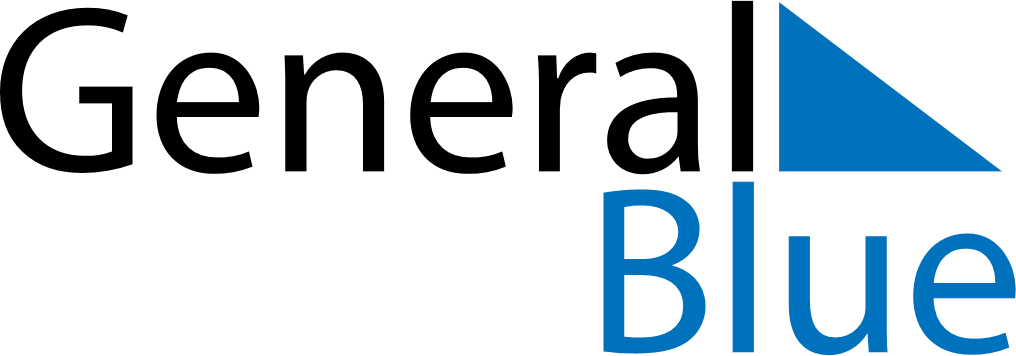 November 27, 2023 - December 3, 2023Weekly CalendarNovember 27, 2023 - December 3, 2023Weekly CalendarNovember 27, 2023 - December 3, 2023Weekly CalendarNovember 27, 2023 - December 3, 2023Weekly CalendarNovember 27, 2023 - December 3, 2023Weekly CalendarNovember 27, 2023 - December 3, 2023Weekly CalendarNovember 27, 2023 - December 3, 2023Weekly CalendarNovember 27, 2023 - December 3, 2023MONNov 27TUENov 28WEDNov 29THUNov 30FRIDec 01SATDec 02SUNDec 036 AM7 AM8 AM9 AM10 AM11 AM12 PM1 PM2 PM3 PM4 PM5 PM6 PM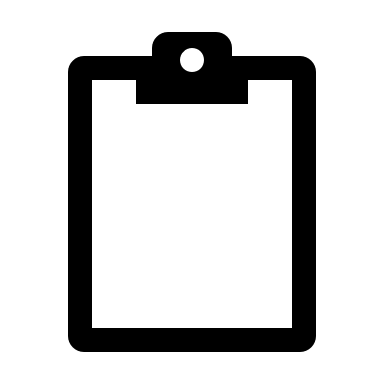 